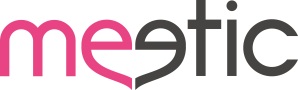 CADA VEZ MÁS ESPAÑOLES ELIGEN LA APLICACIÓN DE MEETIC PARA LIGAREl número de descargas de la app de Meetic se ha incrementado un 67% en 2015 El tráfico registrado desde los móviles crece un 40%Madrid, 14 de enero 2016. – Las aplicaciones en los móviles han supuesto toda una revolución. Con ellas compramos ropa, consultamos el tiempo, nos enganchamos a todo tipo de juegos y por supuesto también… buscamos el amor. La aplicación de Meetic es un claro ejemplo de esta revolución y de la evolución del sector y es que, cada vez son más los españoles que se lanzan a buscar una oportunidad de conocer gente nueva también a través de esta app. Los datos hablan por sí solos, el tráfico registrado proveniente de los móviles ha crecido un 40% y las descargas de la aplicación han aumentado un 67% en 2015 respecto al año anterior llegando a las 1.000 descargas diarias. Cada vez son más los usuarios que se registran en la página directamente desde su Smartphone (52%) frente al 48% que lo hace desde un ordenador convencional. Está claro que buscamos el amor allá por donde vamos y es que ¿por qué poner barreras cuando podemos encontrar a esa persona especial en el lugar menos pensado? La app de Meetic permite a las personas conocerse de la forma que prefieran, ya sea por geolocalización, aleatoriamente, usando criterios específicos de búsqueda o en persona en la comunidad de solteros más grande de Europa.Una sola app con oportunidades para cada tipo de usuario. Para aquellos que tienen claro el tipo de personas que quieren conocer, la app les permite buscar seleccionando aquellos criterios que encajan con el tipo de persona que buscan (edad profesión, color de ojos, hobbies, etc.), hasta 17 criterios diferentes.   Para aquellos que quieren dejarse llevar, Carrusel y Cerca de mi serán sus funciones favoritas. Carrusel les permite a los usuarios navegar por perfiles de forma aleatoria, arrastrándolos hacia la izquierda si quieren ver otro o hacia la derecha si les gusta el perfil y quieren ponerse en contacto con ese usuario. Con Cerca de mí, basado en geolocalización, los miembros pueden encontrar y contactar a otros miembros que estén físicamente cerca de ellos.Aquellos que quieran conocer gente nueva pueden registrarse en Los Eventos de Meetic a través de la app y disfrutar de un evento dedicado para solteros, en un ambiente relajado mientras escuchan música o toman algo en un lugar escogido especialmente para ello.Acerca de MeeticFundada en 2001, Meetic es la única marca que ofrece los mayores servicios para conocer gente nueva a través de cualquier tipo de tecnología: portal, móvil, aplicaciones y eventos, además de ser el más recomendado por los solteros españoles. Actualmente, Meetic, presente en 16 países europeos y disponible en 13 idiomas diferentes, forma parte de IAC, empresa internacional líder en Internet con más de 150 marcas especializadas en ofrecer servicios a los consumidores. Para más información, visita www.meetic.esPara más información PRENSAGLOBALLY – 91 781 39 87 					Silvia LuacesSilvia.luaces@globally.esAgustina RatzlaffAgus.ratzlaff@globally.esPara más información Meetic España y Portugal				María Capilla		m.capilla@meetic-corp.com